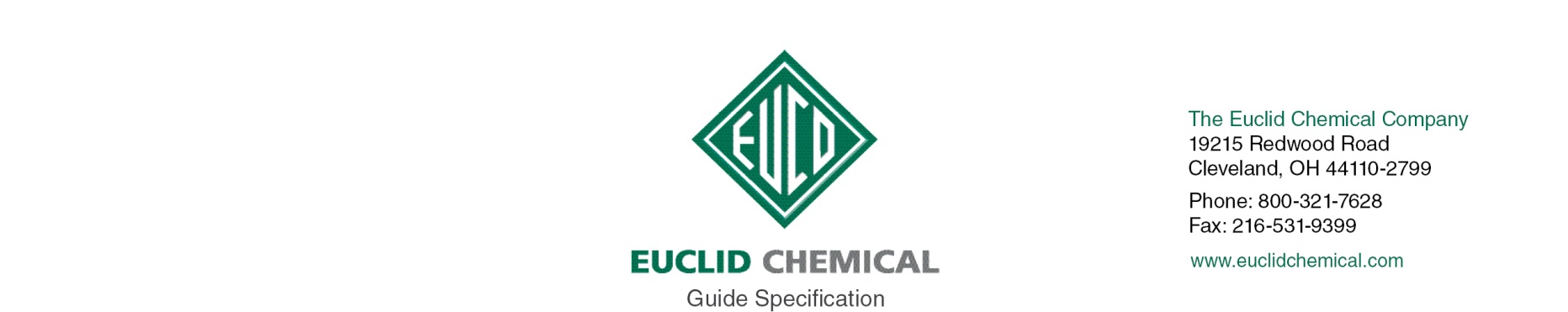 DURAL 340 NS, and DURAL 340 SLSemi Rigid, Epoxy Floor Joint Filler and Traffic Loop SealantNote: The paragraphs below are meant to be incorporated into Parts 2 and 3 of a standard CSI 3 Part Format specification, the General Structural Notes, or directly onto the plans. They must be carefully reviewed by a qualified design professional and edited to meet the requirements of the project and governing building codes. Coordinate with other specification sections and drawings. In no case shall these Guide Specifications be considered to be Contract Documents or serve as installation instructions for the product being discussed. In any cases of discrepancy the manufacturer's most recently published data sheet shall take precedent.PART 1:	GENERAL{Note to Specifier: Insert the following paragraph and sub paragraphs as required for your project. Euclid’s recommended products are shown in italics. More info can be found on these products at www.euclidchemical.com or by clicking on the product links.}1.01	JOB SITE CONDITIONSA.	Store Semi-Rigid Epoxy Joint Filler material at temperatures between 50 and 90 deg F (10 to 32 deg C).B.	Do not apply Semi-Rigid Epoxy Joint Filler to frozen or frost filled substrates, or when the temperature is below 50 °F (10 °C), or expected to fall below that temperature within 24 hours.PART 2:	PRODUCT2.01  SEMI-RIGID JOINT FILLERA.	Semi-Rigid Epoxy Joint Filler: Providel two-component, epoxy, semi-rigid joint filler exhibiting the following properties:1.	Tensile Strength @ 7 days, ASTM D638:  	800 psi (5.5 MPa)2.	Shore A Hardness, ASTM D2240:  		80 to 904.	Elongation at Break @ 7 days, ASTM D638:  	95 to 105 percent5.	Tack Free Time:  				5 to 6 hours6.	Basis of Design Product:  Euclid Chemical Co. (The); DURAL 340 SL or DURAL 340 NS, www.euclidchemical.com7.	Color:  As chosen by owner’s representative from manufacturer’s standard color selection.B.	Manufacturer shall have ISO 9001 Quality Certification.PART 3		EXECUTION3.01      SURFACE PREPARATION{Note to Specifier: Based on ACI 302 recommendations, joint fillers should be applied as late as possible after construction to allow for minimal additional slab shrinkage and joint opening. Consult ACI 302 comments regarding concrete shrinkage, joint filling and user expectations.}A.	New concrete must be a minimum [28][45][90][120] days old.B.	Mechanically prepare joints in accordance with manufacturer’s written instructions. Recut with a dustless concrete saw or use a wire wheel abrader.C.	The joint must be clean, dry and sound.  All oil, dirt, debris, paint, curing and sealing compounds and any other material that could interfere with bond must be removed.  All joint facings must possess an open surface texture. D.	Cracks to receive Semi-Rigid Joint Filler must be routed out and cleaned. Crack edges must be squared.E.	The final step in cleaning shall be the complete removal of all residue with a vacuum cleaner or pressure washing. Substrate must be dry prior to application of Semi-Rigid Joint Filler.3.02     SEMI-RIGID JOINT FILLER APPLICATIONA.	Mix and install Semi-Rigid Joint Filler in accordance with manufacturer’s published instructions.1.	Do not use backer rod, sand or other fill material for the purpose of reducing Semi-Rigid Joint Filler volume.  The full depth of the joint or crack shall be filled for proper load transfer.  2.	Utilizing manufacturer recommended mechanical mixer and pump, install semi-rigid joint filler full depth in saw-cut joint.  Overfill joint and trim joint filler flush with top of joint after hardening. Concave joints are not acceptable.END OF SECTION